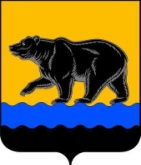 АДМИНИСТРАЦИЯ ГОРОДА НЕФТЕЮГАНСКА                              ПОСТАНОВЛЕНИЕ _______________                                                                                   № _________г.Нефтеюганск О внесении изменения в постановление администрации города Нефтеюганска от 04.07.2017 № 116-нп «Об утверждении Положения о порядке планирования и принятия решений об условиях приватизации имущества муниципального образования город Нефтеюганск» 	В соответствии с Федеральным законом от 06.10.2003 № 131-ФЗ                «Об общих принципах организации местного самоуправления в Российской Федерации», статьями 10, 14 Федерального закона от 21.12.2001 № 178-ФЗ                                             «О приватизации государственного и муниципального имущества», Уставом города Нефтеюганска, Положением о порядке  управления и распоряжения муниципальным имуществом, находящимся в собственности муниципального образования город Нефтеюганск, утвержденным решением Думы города Нефтеюганска от 26.04.2017 № 146-VI, администрация города Нефтеюганска постановляет: 1.Внести в постановление администрации города Нефтеюганска от 04.07.2017 № 116-нп «Об утверждении Положения о порядке планирования и принятия решений об условиях приватизации имущества муниципального образования город Нефтеюганск», а именно: 1.1.Пункт 2.7 приложения к постановлению изложить в следующей редакции: «2.7.Департамент на основе проводимого анализа существующих объектов муниципального имущества, с учетом поступивших предложений указанных в  пункте 2.3 настоящего Положения лиц, ежегодно разрабатывает Прогнозный план (программу) приватизации и выносит не позднее 1 октября текущего года на рассмотрение комиссии по приватизации имущества муниципального образования город Нефтеюганск, которая формируется распоряжением администрации города Нефтеюганска из представителей  администрации города Нефтеюганска, Думы города Нефтеюганска                           (по согласованию), Координационного совета по развитию малого и среднего предпринимательства при администрации города Нефтеюганска                           (по согласованию), председателя Общественного совета города Нефтеюганска.». 2.Обнародовать (опубликовать) постановление в газете «Здравствуйте, нефтеюганцы!».3.Департаменту по делам администрации города (Виер М.Г.) разместить постановление на официальном сайте органов местного самоуправления города Нефтеюганска в сети Интернет.4.Постановление вступает в силу после его официального опубликования.Глава города  Нефтеюганска                                                                С.Ю.Дегтярев     Согласованиепроекта постановления администрации города«О внесении изменения в постановление администрации города Нефтеюганска от 04.07.2017 № 116-нп «Об утверждении Положения о порядке планирования и принятия решений об условиях приватизации имущества муниципального образования город Нефтеюганск» 1.Визы:2.Проект разработан: начальником отдела корпоративного управления департамента муниципального имущества администрации города Е.Е.Василенко.  Телефон: 23 78 38. 3.Примечание (замечания):4.Рассылка:ИАО ДДАДепартамент муниципального имущества.Заместитель главы городаЕ.А.Абрамова  Заместитель главы города С.В.Лагойда Директор департамента по делам администрации Директор департамента муниципального имущества М.Г.Виер А.В.Мага Начальник юридическо-правового управленияЭ.Г.Пшонко 